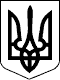 ВЕЛИКОСЕВЕРИНІВСЬКА СІЛЬСЬКА РАДА
КРОПИВНИЦЬКОГО РАЙОНУ КІРОВОГРАДСЬКОЇ ОБЛАСТІДРУГА СЕСІЯ ВОСЬМОГО СКЛИКАННЯРІШЕННЯвід  « » грудня 2020 року                                                                     № с. Велика СеверинкаПро затвердження регламенту Великосеверинівської сільської ради  Керуючись частиною 13 статті 46 Законом України «Про місцеве самоврядування в Україні»,       СІЛЬСЬКА РАДА ВИРІШИЛА :1. Затвердити регламент  Великосеверинівської сільської ради VІІІ скликання (додається). 2. Контроль за виконанням даного рішення покласти на постійну комісію з питань регламенту, законності, депутатської діяльності, етики та запобігання корупції.Сільський голова 						Сергій ЛЕВЧЕНКО